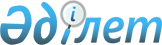 "2021-2023 жылдарға арналған Алға ауылдық округінің бюджеті туралы" Қазалы аудандық мәслихатының 2020 жылғы 25 желтоқстандағы №546 шешіміне өзгерістер енгізу туралыҚызылорда облысы Қазалы аудандық мәслихатының 2021 жылғы 19 шілдедегі № 68 шешімі
      Қазалы аудандық мәслихаты ШЕШІМ ҚАБЫЛДАДЫ:
      1. "2021-2023 жылдарға арналған Алға ауылдық округінің бюджеті туралы" Қазалы аудандық мәслихатының 2020 жылғы 25 желтоқсандағы № 546 шешіміне (Нормативтік құқықтық актілерді мемлекеттік тіркеу тізілімінде № 7968 болып тіркелген) мынадай өзгерістер енгізілсін:
      1-тармақ жаңа редакцияда жазылсын:
      "1. 2021-2023 жылдарға арналған Алға ауылдық округінің бюджеті 1, 2, 3-қосымшаларға сәйкес, оның ішінде 2021 жылға мынадай көлемдерде бекітілсін:
      1) кірістер – 57614 мың теңге, оның ішінде:
      салықтық түсімдер – 2316 мың теңге;
      трансферттер түсімдері – 55298 мың теңге;
      2) шығындар – 58503 мың теңге;
      3) таза бюджеттік кредиттеу – 0;
      бюджеттік кредиттер – 0;
      бюджеттік кредиттерді өтеу – 0;
      4) қаржы активтерімен операциялар бойынша сальдо – 0;
      қаржы активтерін сатып алу – 0;
      мемлекеттің қаржы активтерін сатудан түсетін түсімдер – 0;
      5) бюджет тапшылығы (профициті) – -889 мың теңге;
      6) бюджет тапшылығын қаржыландыру (профицитті пайдалану) – 889 мың теңге.".
      2-тармақтың 1), 2), тармақшалары жаңа редакцияда жазылсын:
      "1) абаттандыруға, жарықтандыруға 12716 мың теңге;
      2) әкім аппараты қызметін қамтамасыз ету шығындарына 882 мың теңге.".
      Көрсетілген шешімнің 1-қосымшасы осы шешімнің қосымшасына сәйкес жаңа редакцияда жазылсын.
      2. Осы шешім 2021 жылғы 1 қаңтардан бастап қолданысқа енгізіледі. 2021 жылға арналған Алға ауылдық округінің бюджеті
					© 2012. Қазақстан Республикасы Әділет министрлігінің «Қазақстан Республикасының Заңнама және құқықтық ақпарат институты» ШЖҚ РМК
				
      Қазалы аудандық мәслихатының хатшысы 

Б. Жарылқап
шешіміне қосымшаҚазалы аудандық мәслихатының2020 жылғы "25" желтоқсандағы №546шешіміне 1-қосымша
Санаты
Санаты
Санаты
Санаты
Сомасы, мың теңге
Сыныбы
Сыныбы
Сыныбы
Сомасы, мың теңге
Кіші сыныбы
Кіші сыныбы
Сомасы, мың теңге
Атауы
Сомасы, мың теңге
1. Кірістер
57614
1
Салықтық түсімдер
2316
04
Меншiкке салынатын салықтар
2316
1
Мүлiкке салынатын салықтар
21
3
Жер салығы
169
4
Көлiк құралдарына салынатын салық
2126
4
Трансферттердің түсімдері
55298
02
Мемлекеттiк басқарудың жоғары тұрған органдарынан түсетiн трансферттер
55298
3
Аудандардың (облыстық маңызы бар қаланың) бюджетінен трансферттер
55298
Функционалдық топ
Функционалдық топ
Функционалдық топ
Функционалдық топ
Бюджеттік бағдарламалардың әкiмшiсi
Бюджеттік бағдарламалардың әкiмшiсi
Бюджеттік бағдарламалардың әкiмшiсi
Бағдарлама
Бағдарлама
Атауы
2. Шығындар
58503
01
Жалпы сипаттағы мемлекеттiк қызметтер
24036
124
Аудандық маңызы бар қала, ауыл, кент, ауылдық округ әкімінің аппараты
24036
001
Аудандық маңызы бар қала, ауыл, кент, ауылдық округ әкімінің қызметін қамтамасыз ету жөніндегі қызметтер
23349
022
Мемлекеттік мекемменің күрделі шығыстары
687
07
Тұрғын үй-коммуналдық шаруашылық
16506
124
Аудандық маңызы бар қала, ауыл, кент, ауылдық округ әкімінің аппараты
16506
008
Елді мекендердегі көшелерді жарықтандыру
14489
009
Елді мекендердің санитариясын қамтамасыз ету
525
011
Елді мекендерді абаттандыру мен көгалдандыру
1492
08
Мәдениет, спорт, туризм және ақпараттық кеңістiк
17961
124
Аудандық маңызы бар қала, ауыл, кент, ауылдық округ әкімінің аппараты
17961
006
Жергілікті деңгейде мәдени-демалыс жұмысын қолдау
17961
3. Таза бюджеттік кредиттеу
0
Бюджеттік кредиттер
0
Бюджеттік кредиттерді өтеу
0
4. Қаржы активтері мен операциялар бойынша сальдо
0
Қаржы активтерін сатыпалу
0
Мемлекеттің қаржы активтерін сатудан түсетін түсімдер
0
5. Бюджет тапшылығы (профициті)
-889
6. Бюджет тапшылығын қаржыландыру (профицитін пайдалану)
889
8
Бюджет қаражатының пайдаланылатын қалдықтары
889
01
Бюджет қаражаты қалдықтары
889
1
Бюджет қаражатының бос қалдықтары
889